POHODOVÝ POBYT S POZNÁVÁNÍM OSTROVAostrov Elba – Marina di Campo16.8.-25.8.2019Zdravím všechny své přátelé a přátelé Scarlett.Rádi bychom tentokrát udělali změnu. Ona svým způsobem nastala už v loňském roce, kdy jelo málo dětí ze Scarlett, navíc hodně věkově rozdílných. Proto už loni bylo naše soustředění takové víc o relaxaci a bytí společně tady a teď, než o nacvičování a závěrečném vystoupení v kempu. Pobyt bude tedy v duchu rodin a přátelství, dobré pohody Jelikož nás v roce 2017 uchvátil ostrov Elba pro svoji zajímavou energii, říkali jsme si, že je zde mnoho věcí k vidění, co jsme ještě nestihli a rádi bychom prozkoumali. Proto jsme se rozhodli vrátit na místo činu. Pro nadcházející léto jsme vybrali opět destinaci v Itálii na ostrově Elba – Marina di Campo. Pokud učiníme objednávku do 31. 12. 2018 – dostaneme 10% slevu z ubytování, což je 280,- Kč.V karavanech je obsazenost 4 – 5 lidí. Pokud chcete být sami, je dobré počítat s tímto počtem a snažit se o naplnění karavanu pouze vaší rodinou, přáteli, aby vám bylo dobře. Cena je o 650,- Kč dražší oproti předloňské ceně a to ze dvou důvodů – zdražení CK, ale zároveň pojedeme o týden dřív, než jezdíváme a proto je cena vyšší. Brali jsme však v potaz, že je mnoho lidí, kteří se potřebují připravit na nový školní rok, proto došlo k posunu termínu. I letos mohou jet děti nad 14 let samy. Pokud by byla větší parta dětí ze Scarlett, určitě bychom mohli něco oprášit a udělat vystoupení v kempu, jako tomu bylo v minulých letech. Dále mohou jet rodiny s dětmi, přátelé.Jsme zvědaví, s kým prožijeme báječné léto v přátelské pohodě. Těšíme se na VÁS MARINA DI CAMPO je příjemné městečko na západní straně ostrova asi 15 km od Portoferraia. Zakončuje 2 km dlouhý záliv s nádhernou písečnou pláží. Za městečkem se zvedá nejvyšší pohoří ostrova s horou Monte Capanne (1 018 m) a vytváří úžasnou přírodní kulisu. Ve městečku, žijícím turismem, mají návštěvníci možnost ochutnat místní speciality v restauracích a pizzeriích nebo se jen tak procházet uličkami s obchůdky, které nabízejí typické suvenýry ostrova. Jen málokdo odolá pokušení a neodveze si s sebou na památku alespoň kousek tohoto krásného ostrova v podobě nejrůznějších minerálů nebo lahodného nápoje, zvaného Limoncino.Kemp VILLE DEGLI ULIVI*** má ideální polohu – přímo u moře, v místě, kde začíná dlouhá písečná pláž. Je moderní a dobře vybavený – dominují mu dva bazény s masážními proudy, spojené skluzavkami (děti do 10 let zdarma, koupací čepice nutná); sauna, turecká pára, perličkové koupele, masážní křeslo. Dále je zde restaurace, bar, pizzerie, samoobsluha, půjčovna mopedů, posilovna, potápěčská škola a hrací automaty pro děti. Animátoři připravují programy pro děti i dospělé. Plážový volejbal a stolní tenis je zdarma. Za poplatek jsou tenisové kurty a fotbalové hřiště a aerobik na tenisových kurtech. Rozsáhlá písečná pláž se nachází v blízkosti kempu, přístup do moře je pozvolný, vhodný i pro malé děti. Na pláži je možnost pronájmu surfů, motorových člunů, šlapadel, slunečníků a lehátek. Příjemné jsou večerní procházky po pobřežní promenádě do městečka Marina di Campo, vzdáleného asi 20 minut chůze.CENA od 1. 1. 2019		CENA do 31. 12. 2018Karavan – ubytování: 		2800,- Kč				2520,- Kč (10% sleva)Doprava (bus, trajekt):		3300,- Kč				3300,- Kč                                            ---------------				-------------				6100,- Kč				5820,- KčDALŠÍ PLATBYVratná kauce za karavan	1000,- Kč/karavan (pro případ škod)Bazény - 3,5€/den cena letošního roku – nemusíme choditCestovní pojištění je možné zajistit skupinově nebo každý účastník zájezdu si vyřídí samostatně (záleží na domluvě) Cena komplexního pojištění cca 290,- Kč.V případě zájmu se nahlaste závazně co nejdříve. Do 30. 1. 2019 je nutné zaplatit zálohu 2500,- Kč.Více info: Šárka Hnátová, stsscarlett@seznam.cz nebo 732 608 654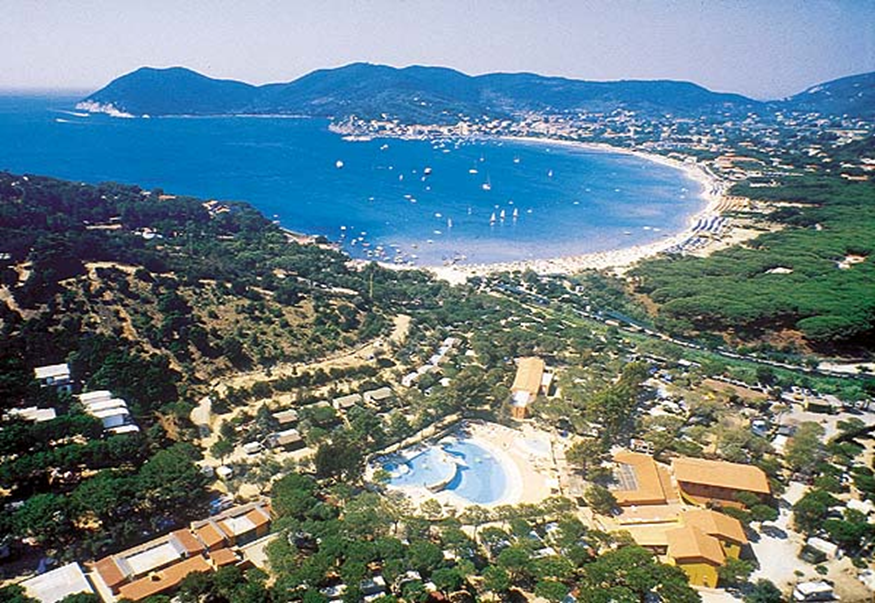 